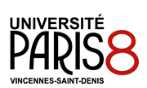 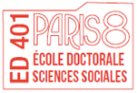 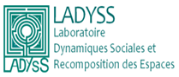 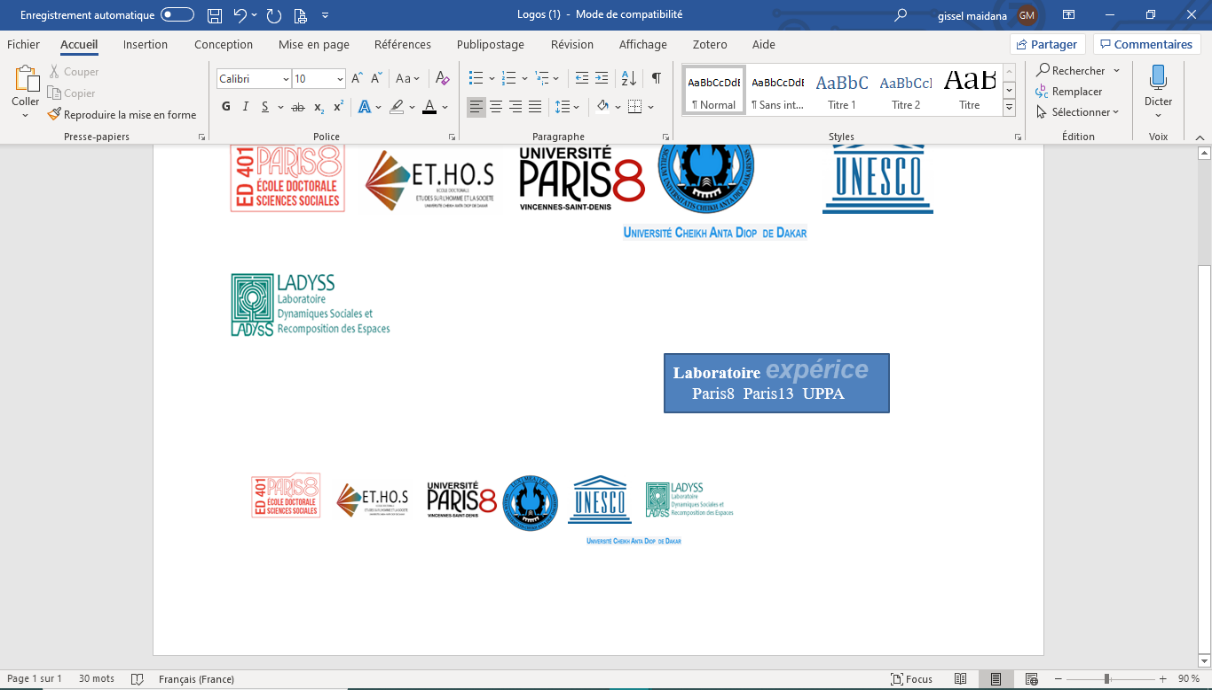 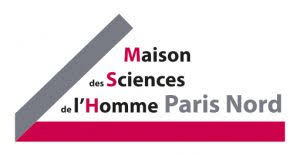 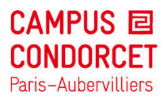 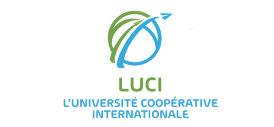 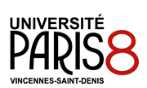 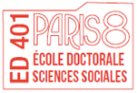 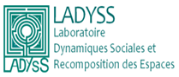 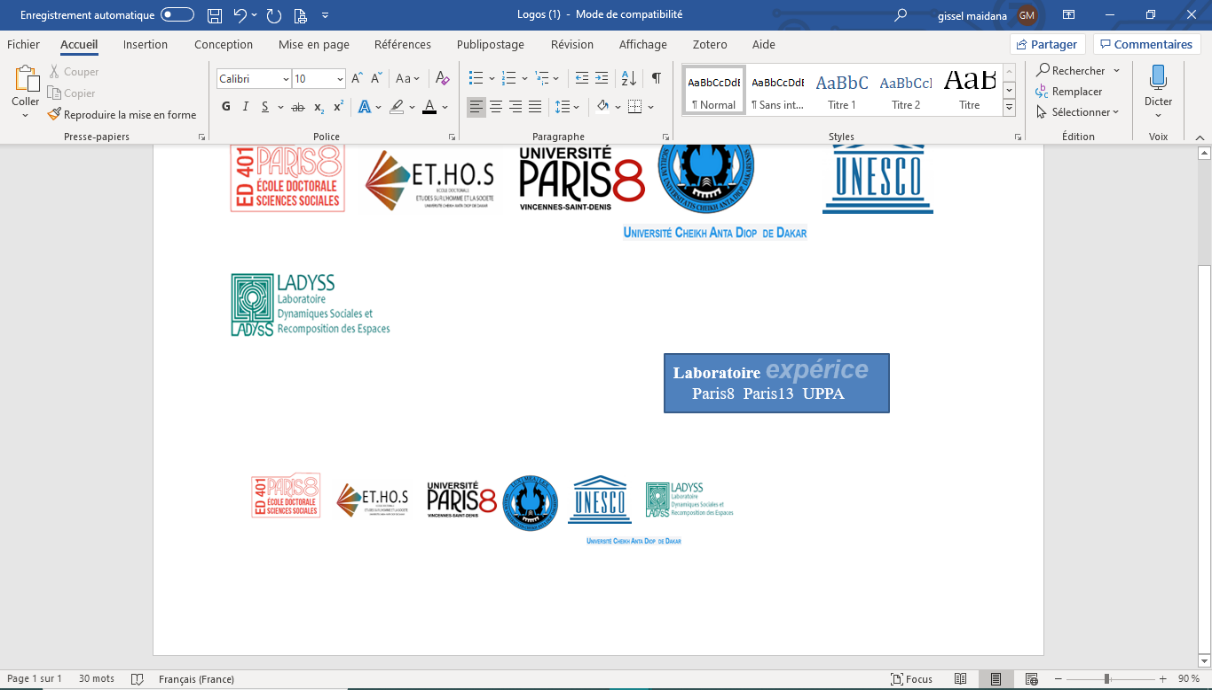 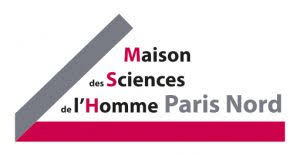 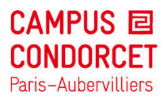 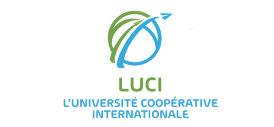 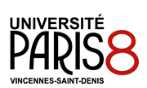 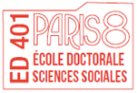 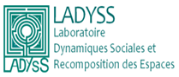 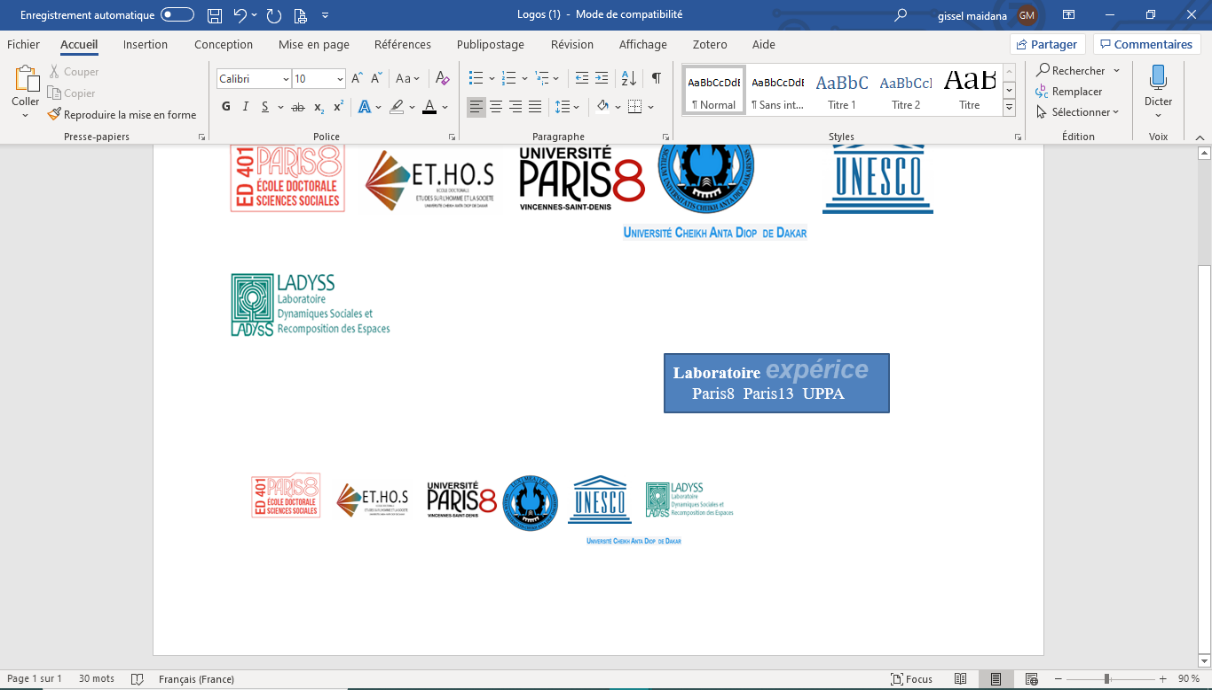 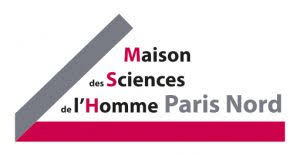 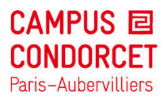 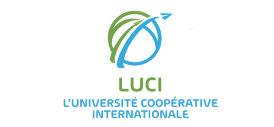 PLANNING SEMINAIRES DOCTORAUX Année 2020 – 2021       Campus Condorcet, 14 cours des Humanités, Salle 2083, Aubervilliers ( Métro Front Populaire) PRAXIS DE RECHERCHES ET RECHERCHES DE PRAXIS CO-DIRECTION : Jacqueline Descarpentries et Pierre-Johan LAFFITTECe séminaire interrogera différentes formes de ce qu’on nomme « praxis », diverses tant dans leur pratique que dans leur théories. Et ce, à partir du champ initial du séminaire doctoral de Jacqueline Descarpentries, à savoir celui de la promotion de la santé émancipatrice, dans le cadre des  luttes des territoires vulnérables pour la santé individuelle, collective, et communautaire des populations des villes (en particulier les populations subalternisées comme les personnes sans domicile fixe et les bidonvilles), et des  populations des champs, des forêts et des eaux (autochtones d’Amérique latine ou en Afrique de l’ Ouest). Il tiendra compte également d’un autre champ de praxis, lui-même ancien : celui des pédagogies coopératives (essentiellement de pédagogie Freinet et pédagogie institutionnelle), auquel est étroitement lié le champ des révolutions psychiatriques (psychothérapie institutionnelle, et plus largement le champ praxique nouant les « trois écologies » guattariennes, etc.).À la croisée de ces deux champs, le souci de notre « chercheur collectif coopératif » est la co-construction de dispositifs solidaires, coopératifs, alternatifs et résilients (ou « résistants », ou tout simplement « vivants » : nos concepts sont des propositions à débattre…) de prévention et d’éducation à la santé. Ces dispositifs cherchent à articuler les cinq dimensions de la justice (De Sousa Santos) : sociale, sanitaire, environnementale, psychique et cognitive (Visvanathan)  Ce dialogue, inspiré de notre coopération avec les Épistémologies du Sud, convoque trois domaines de connaissance : santé collective, écologie politique et approches décoloniales. Nous entendons questionner ces domaines en les soumettant à la logique des théories nées de chaque praxis elle-même : le régime épistémologique de ces praxis relève d’une logique du singulier, logique vague et abductive (Peirce). Cette logique est irréductible de la logique générale d’une quelconque scientificité objectivante, essentialiste ou positiviste. Autour du concept One Health, cette année visera l’articulation de plusieurs langages et écrits (langages artistiques, poético-musicaux, populaires, etc.), en plus du discours (dit) scientifique, en questionnant les enjeux de leurs traductions réciproques, et des enjeux liés d’écologie linguistique, d’éco-santé et d’intersectionnalité. Chaque séance sera une coprésence praticienne de chercheurs (sans distinction de statut), de professionnels de la santé, de l’éducation ou du champ social, du monde associatif et créatif. Elle visera, simplement et sans garantie, à jeter des ponts entre science et éthique, théorie et pratique, solidarité et collectif, grâce aux pratiques de coopération au cœur de LUCI, ou : L’Université coopérative internationale. En effet, ce séminaire est la continuation d’une expérience déjà éprouvée de rencontres interdisciplinaires et interculturelles (Automne de Paris 8, etc.). Il constitue l’un des tous premiers lieux institutionnels concrets, à Paris 8, de LUCI, ce réseau de recherche créé avec le LADYSS, le CES de Coimbra, et la Fondation Fiocruz de Rio de Janeiro, et lié à plusieurs autres groupes de travail européens, africains et d’ Amérique Latine.DATEACTIVITEINTERVENANT.ESLIEU11 septembre 2020Séminaire de rentréeQu’est-ce que la praxis ?Jacqueline DESCARPENTRIES etPierre-Johan LAFFITTECampus Condorcet2 octobre 2020Etat d’avancement des problématiques de thèseJacqueline DESCARPENTRIESCampus Condorcet6 novembre 2020Coopérative d’écriturePenser et écrire la rechercheJacqueline DESCARPENTRIES etPierre-Johan LAFFITTECampus Condorcet27 novembre 2020Séminaire autour des expériences, des savoirs, des connaissancesDéfinitions des concepts du séminaireLes apprentis-chercheursPierre- Johan LaffitteMonica CardillOJacqueline DescarpentriesCampus Condorcet28 novembre 2020Coopérative d’écriturePenser et écrire la recherchePierre Johan LaffitteJacqueline DESCARPENTRIESCampus Condorcet3-4 décembre 2020Colloque Sociétés et savoirs :Quelle place pour la fabrique du commun ?Colloque organisé par la MSH Paris NordInscription sur le site de la MSHhttps://www.mshparisnord.fr/event/colloque-societes-et-savoirs-quelle-place-pour-la-fabrique-des-communs/ MSH Paris Nord29 janvier 2021Coopérative d’écritureExpérience d’écriture de la thèse par Elodie Ros, Docteur en sciences politiquesJacqueline DESCARPENTRIESCampus Condorcet11 Février 2021 Coopérative d’écritureConférence Economie Sociale et Solidaire à l’internationalJacqueline DESCARPENTRIES et Pierre Johan LaffitteAbdou Salam Fall, Directeur du LARTES à DakarCampus Condorcet26 février 2021Présentation de la thèse, Clarissa FigueraCampus Condorcet16 MARS 2021Présentation de la thèsede l’expérience à l’objectivationMaxime Dauphin Vilma BouratrofFCampus Condorcet2 AVRIL   20218-14 mars 2021Séminaire Auto gérée par les étudiants en thèsePrésentation de la thèsede l’expérience à l’objectivationCampus Condorcet18 mars au 19 mars 2021SéminaireDécolonisation des savoirs et des connaissancesMaria Paula MénèsesCES de CoimbraCampus Condorcet22 avril 2021Présentation de la thèsede l’expérience à l’objectivationCampus Condorcet21 mai 2021Présentation de la thèsede l’expérience à l’objectivationCampus Condorcet15 juin 2021Journée d’Etude sur les pratiques de jeux et jeux de pratiques de préventionElise BourdinCampus Condorcet5 au 9 juillet 2021Ecole d'Eté - Dakar 2021Épistémologies du Sud en Afrique entre discours et pratiques de recherches’Université Paris 8CES CoimbraUMI CNRS DakarLARTES DakarÎle de GoréeDakar25 - 29 octobre 2021Colloque International surLes Épistémologies du SudColloque organisé par l’Université Paris 8et le CES CoimbraCampus Condorcet22 novembre au 26 novembre 2021SéminairePsychothérapie institutionnelle et pédagogies coopératives aujourd’hui au Sénégal :  Un terreau d’expérimentations novatricesColloque organisé par l’Université Paris 8 et AEADE DakarDakar